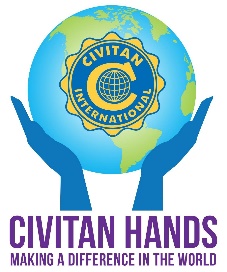 Business Meeting September 5th:  Business meeting will be held on September 5th, at 6:30 PM at the Salvation Army.  Dinner Meeting September 19thLocation TBD.Christmas Party- December 7thParty at Sandy’s house at 5 pm. More details to follow.UPCOMING EVENTSSalvation Army Ride for the Red Shield-August 24th:Volunteers are needed from 8:45 AM to 10:45 AM to help with registration, setting up, serving breakfast and clean up.  Contact Kathy (734-459-1896) if you can help.Charity Poker August 22-25:Our last Charity Poker event for the summer is August 22-25 at Vision Lanes. Sandy has the schedule. (734.751.6609).Taste Fest & Plymouth Fall Festival-September 6th-8th:  The Taste Fest will be on Friday evening on the 6th behind E.G. Nicks, 500 Forest Ave, in Plymouth.  There are 18 restaurants participating.  Contact Kathy if you’re able to help out (734-459-1896).  She really needs volunteers all day because she just learned that we will collecting parking fees in the lots behind E’G Nicks before our event.We will also be operating the Photo Booth Friday (3-10PM), Saturday (10 AM-10 PM) and Sunday (10 AM to 6 PM) at the Fall Festival which is another fundraiser and PR event for the Club. As always, this is a very busy time, so please set aside some time to help with this fundraiser.  Contact Cheryl (313-460-3194) to volunteer.  Afterglow pizza party will be held at Cheryl’s house Sunday evening at 6 pm.Operation Good CheerIt may seem early but it is time to reserve the foster children we wish to adopt for Christmas.  Cheryl has to reserve the children on September 8th.  So confirm with her that you want to participate this year. Ask your friends and family if they would like to participate this year.  This is a real way they can make a difference in a child’s life.Down Syndrome Buddy Walk at the Detroit Zoo, September 22nd:This will be held from 7:30 AM to Noon and afterwards, you can see the sights at the zoo.  The Club will be helping out with registration and selling t-shirts.  Contact Mary (734-890-1732) if you’re able to help.North Central District Convention September 21st-23rd:The convention will be held at the Best Western Plus La Porte Hotel & Conference Center.  International Exec VP, Scarlet Thompson will be our guest speaker.  We will also have a service project for Haven House (a rehab & addiction center). A list of items being collected are listed in the April NC District newsletter.Rooms are $95.99 + tax.  Make your room registration by August 20th by calling 219.362.4585.  Convention registration is $50/person plus $45 for meals.  The registration form can be found in the April District newsletter.Ford Rd. Cleanup Wednesday September 25th:That’s right, cleanup will be on a Wednesday!  Meet at Scrambler’s parking lot (43225 Ford Rd, Canton 48187) at 9 AM.  Afterwards, enjoy breakfast with the group.  Contact Gary (734-459-1896) if you’re able to help.Miracle League October 5th:We will be volunteering for the Miracle Baseball League (357 Theodore, Plymouth 48170 next to the Plymouth Cultural Center) on October 5th.  We have volunteered to help the athletes from 9:45am-11:15 am.  We need to arrive 15 minutes early.  Mary is coordinating this event.Focus Hope Walk-October 13th:We will be staffing the Children’s Zone doing crafts for children participating in the Walk. Cheryl and Kathy are coordinating this event.  Come enjoy working with the kids.  A sign-up sheet will be at the September Business Meeting.Focus Hope Food Box Build-October 19thWe will meet in the Costco parking lot at 9 am.Pumpkin Palooza-October 20th:The Club will have a kid’s game tent in Kellogg Park from noon-2:30pm.  We also made a donation to purchase candy to be distributed in the park.	REPORT’s (Check out the website for pictures of the following events):  www.plymouthcantoncivitans.com. Grand Traverse Pie Co Fundraiser Report:The Club received a check for $50 from the restaurant.  Birthdays- August/September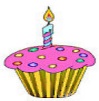 8/6 Pat Boyington, 	9/1 Bonnie Prendergast      Kathy Turnquist	8/14 Pat Bassett      Barb Mleczek	9/17 Ellen Garner	9/29 Daphne Richardson8/23 Diana Mecklenburg8/24 Phyllis DavisClub Dates (Current and Future)8/24 Salvation Army Ride for the Red Shield8/22-25 Charity Poker Vision Lanes9/5 Business Meeting Salvation Army-6:30 PM9/6 Plymouth Taste Fest9/6-8 Plymouth Fall Festival9/20-22 North Central District Convention9/21 Down Syndrome Walk-Detroit Zoo9/25 Ford Rd. Clean Up 9 AM at Scrambler’s 10/6 Miracle League of Plymouth10/13 Focus Hope Eleanor’s Walk-Kid’s Craft Tent10/19 Focus Hope Food Box Build10/20 Pumpkin Palooza boothMember News: Be sure and contact Maggie (734.765.0238) with any member health concerns or news in general.